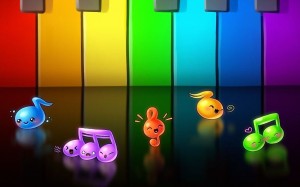 Музыкально-игровая программа  «Музыка листопада»Детская библиотека-филиал  №41 октября 2014 года 11-00,   окончание 11-40Аудитория: школа № 85, класс 1- А«Музыка вокруг нас».Место проведения: детская библиотека-филиал №6, читальный зал.Дата проведения: 1 октября 2014 г.Время начала и окончания: 14-00 – 14-45.Аудитория (д/с, группа; школа, класс): МОУ СОШ «Дарование» №134, 7 «А» кл.Музыкальная  встреча в  библиотеке  «Музыка вокруг нас»Читальный  зал библиотеки-филиала №7  1октября 2014года  16:30 – 17:15МОУ СОШ № 17; 4 «А», 4«Б»музыкальная встреча  «Музыка вокруг нас»Место проведения: библиотека- филиал № 8Дата проведения: 01.10.2014Время начала и окончания: 10-00 – 11-00«Музыка вокруг нас: Народная музыкальная культура»Место проведения –Библиотека-филиал №9Дата проведения – 26 сентября 2014 г.Начало и окончание  - 10-00  -11-05Музыкальная  игровая программа    « Где живут нотки?»Место проведения: библиотека –филиал№14,  чит.залДата проведения-1.10.14г.